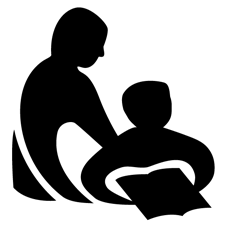 Wisconsin Department of Public InstructionCONTINUING EDUCATION ACTIVITY REPORTPI-2453 (Rev. 09-11)Wisconsin Department of Public InstructionCONTINUING EDUCATION ACTIVITY REPORTPI-2453 (Rev. 09-11)Wisconsin Department of Public InstructionCONTINUING EDUCATION ACTIVITY REPORTPI-2453 (Rev. 09-11)Wisconsin Department of Public InstructionCONTINUING EDUCATION ACTIVITY REPORTPI-2453 (Rev. 09-11)INSTRUCTIONS:  Complete and submit annually to your library system validator along with the Annual Summation of Continuing Education Activities, Form PI-2454. Refer to the Certification Manual for Wisconsin Public Library Directors for assistance.INSTRUCTIONS:  Complete and submit annually to your library system validator along with the Annual Summation of Continuing Education Activities, Form PI-2454. Refer to the Certification Manual for Wisconsin Public Library Directors for assistance.INSTRUCTIONS:  Complete and submit annually to your library system validator along with the Annual Summation of Continuing Education Activities, Form PI-2454. Refer to the Certification Manual for Wisconsin Public Library Directors for assistance.INSTRUCTIONS:  Complete and submit annually to your library system validator along with the Annual Summation of Continuing Education Activities, Form PI-2454. Refer to the Certification Manual for Wisconsin Public Library Directors for assistance.INSTRUCTIONS:  Complete and submit annually to your library system validator along with the Annual Summation of Continuing Education Activities, Form PI-2454. Refer to the Certification Manual for Wisconsin Public Library Directors for assistance.INSTRUCTIONS:  Complete and submit annually to your library system validator along with the Annual Summation of Continuing Education Activities, Form PI-2454. Refer to the Certification Manual for Wisconsin Public Library Directors for assistance.INSTRUCTIONS:  Complete and submit annually to your library system validator along with the Annual Summation of Continuing Education Activities, Form PI-2454. Refer to the Certification Manual for Wisconsin Public Library Directors for assistance.Name Last, First, MiddleName Last, First, MiddleName Last, First, MiddleName Last, First, MiddleName Last, First, MiddleName Last, First, MiddleName Last, First, MiddleName Last, First, MiddleName Last, First, MiddleName Last, First, MiddleName Last, First, MiddleMailing Address Street / PO Box, City, State, ZIPMailing Address Street / PO Box, City, State, ZIPMailing Address Street / PO Box, City, State, ZIPMailing Address Street / PO Box, City, State, ZIPMailing Address Street / PO Box, City, State, ZIPMailing Address Street / PO Box, City, State, ZIPMailing Address Street / PO Box, City, State, ZIPMailing Address Street / PO Box, City, State, ZIPMailing Address Street / PO Box, City, State, ZIPMailing Address Street / PO Box, City, State, ZIPMailing Address Street / PO Box, City, State, ZIPMailing Address Street / PO Box, City, State, ZIPI. CONTINUING EDUCATION ACTIVITY DESCRIPTIONI. CONTINUING EDUCATION ACTIVITY DESCRIPTIONI. CONTINUING EDUCATION ACTIVITY DESCRIPTIONI. CONTINUING EDUCATION ACTIVITY DESCRIPTIONTitle of ProgramTop Tips for Online PresentationsTitle of ProgramTop Tips for Online PresentationsTitle of ProgramTop Tips for Online PresentationsTitle of ProgramTop Tips for Online PresentationsTitle of ProgramTop Tips for Online PresentationsTitle of ProgramTop Tips for Online PresentationsTitle of ProgramTop Tips for Online PresentationsTitle of ProgramTop Tips for Online PresentationsTitle of ProgramTop Tips for Online PresentationsTitle of ProgramTop Tips for Online PresentationsTitle of ProgramTop Tips for Online PresentationsDescription of ProgramOnline meetings and presentations came to the forefront in 2020, and they likely aren't going away. But being a dynamic in-person presenter doesn't necessary mean that enthusiasm will translate to the virtual environment. When should you take questions from the audience? What should your visual components include? What about hand outs? In this WVLS recorded webinar, learn preparation tips and the five key components for you to give your best online presentation. s  Description of ProgramOnline meetings and presentations came to the forefront in 2020, and they likely aren't going away. But being a dynamic in-person presenter doesn't necessary mean that enthusiasm will translate to the virtual environment. When should you take questions from the audience? What should your visual components include? What about hand outs? In this WVLS recorded webinar, learn preparation tips and the five key components for you to give your best online presentation. s  Description of ProgramOnline meetings and presentations came to the forefront in 2020, and they likely aren't going away. But being a dynamic in-person presenter doesn't necessary mean that enthusiasm will translate to the virtual environment. When should you take questions from the audience? What should your visual components include? What about hand outs? In this WVLS recorded webinar, learn preparation tips and the five key components for you to give your best online presentation. s  Description of ProgramOnline meetings and presentations came to the forefront in 2020, and they likely aren't going away. But being a dynamic in-person presenter doesn't necessary mean that enthusiasm will translate to the virtual environment. When should you take questions from the audience? What should your visual components include? What about hand outs? In this WVLS recorded webinar, learn preparation tips and the five key components for you to give your best online presentation. s  Description of ProgramOnline meetings and presentations came to the forefront in 2020, and they likely aren't going away. But being a dynamic in-person presenter doesn't necessary mean that enthusiasm will translate to the virtual environment. When should you take questions from the audience? What should your visual components include? What about hand outs? In this WVLS recorded webinar, learn preparation tips and the five key components for you to give your best online presentation. s  Description of ProgramOnline meetings and presentations came to the forefront in 2020, and they likely aren't going away. But being a dynamic in-person presenter doesn't necessary mean that enthusiasm will translate to the virtual environment. When should you take questions from the audience? What should your visual components include? What about hand outs? In this WVLS recorded webinar, learn preparation tips and the five key components for you to give your best online presentation. s  Description of ProgramOnline meetings and presentations came to the forefront in 2020, and they likely aren't going away. But being a dynamic in-person presenter doesn't necessary mean that enthusiasm will translate to the virtual environment. When should you take questions from the audience? What should your visual components include? What about hand outs? In this WVLS recorded webinar, learn preparation tips and the five key components for you to give your best online presentation. s  Description of ProgramOnline meetings and presentations came to the forefront in 2020, and they likely aren't going away. But being a dynamic in-person presenter doesn't necessary mean that enthusiasm will translate to the virtual environment. When should you take questions from the audience? What should your visual components include? What about hand outs? In this WVLS recorded webinar, learn preparation tips and the five key components for you to give your best online presentation. s  Description of ProgramOnline meetings and presentations came to the forefront in 2020, and they likely aren't going away. But being a dynamic in-person presenter doesn't necessary mean that enthusiasm will translate to the virtual environment. When should you take questions from the audience? What should your visual components include? What about hand outs? In this WVLS recorded webinar, learn preparation tips and the five key components for you to give your best online presentation. s  Description of ProgramOnline meetings and presentations came to the forefront in 2020, and they likely aren't going away. But being a dynamic in-person presenter doesn't necessary mean that enthusiasm will translate to the virtual environment. When should you take questions from the audience? What should your visual components include? What about hand outs? In this WVLS recorded webinar, learn preparation tips and the five key components for you to give your best online presentation. s  Description of ProgramOnline meetings and presentations came to the forefront in 2020, and they likely aren't going away. But being a dynamic in-person presenter doesn't necessary mean that enthusiasm will translate to the virtual environment. When should you take questions from the audience? What should your visual components include? What about hand outs? In this WVLS recorded webinar, learn preparation tips and the five key components for you to give your best online presentation. s  Relationship of Program to Present Position or Career AdvancementRelationship of Program to Present Position or Career AdvancementRelationship of Program to Present Position or Career AdvancementRelationship of Program to Present Position or Career AdvancementRelationship of Program to Present Position or Career AdvancementRelationship of Program to Present Position or Career AdvancementRelationship of Program to Present Position or Career AdvancementRelationship of Program to Present Position or Career AdvancementRelationship of Program to Present Position or Career AdvancementRelationship of Program to Present Position or Career AdvancementRelationship of Program to Present Position or Career AdvancementActivity DatesActivity DatesActivity DatesLocationLocationLocationLocationLocationNumber of Contact HoursNumber of Contact HoursNumber of Contact HoursFrom Mo./Day/Yr.4/9/2021From Mo./Day/Yr.4/9/2021To Mo./Day/Yr.4/9/2021onlineonlineonlineonlineonlineTechnology If anyTechnology If anyTotal1.0Provider If applicableWVLS, NWLS, SWLSProvider If applicableWVLS, NWLS, SWLSProvider If applicableWVLS, NWLS, SWLSProvider If applicableWVLS, NWLS, SWLSProvider If applicableWVLS, NWLS, SWLSProvider If applicableWVLS, NWLS, SWLSProvider If applicableWVLS, NWLS, SWLSProvider If applicableWVLS, NWLS, SWLSProvider If applicableWVLS, NWLS, SWLSProvider If applicableWVLS, NWLS, SWLSProvider If applicableWVLS, NWLS, SWLSCategory Check one, attach written summary if applicable	A.	Credit Continuing Education Attach formal documentation from the sponsoring agency.	B.	Noncredit Continuing Education	C.	Self-directed Continuing EducationCategory Check one, attach written summary if applicable	A.	Credit Continuing Education Attach formal documentation from the sponsoring agency.	B.	Noncredit Continuing Education	C.	Self-directed Continuing EducationCategory Check one, attach written summary if applicable	A.	Credit Continuing Education Attach formal documentation from the sponsoring agency.	B.	Noncredit Continuing Education	C.	Self-directed Continuing EducationCategory Check one, attach written summary if applicable	A.	Credit Continuing Education Attach formal documentation from the sponsoring agency.	B.	Noncredit Continuing Education	C.	Self-directed Continuing EducationCategory Check one, attach written summary if applicable	A.	Credit Continuing Education Attach formal documentation from the sponsoring agency.	B.	Noncredit Continuing Education	C.	Self-directed Continuing EducationCategory Check one, attach written summary if applicable	A.	Credit Continuing Education Attach formal documentation from the sponsoring agency.	B.	Noncredit Continuing Education	C.	Self-directed Continuing EducationCategory Check one, attach written summary if applicable	A.	Credit Continuing Education Attach formal documentation from the sponsoring agency.	B.	Noncredit Continuing Education	C.	Self-directed Continuing EducationCategory Check one, attach written summary if applicable	A.	Credit Continuing Education Attach formal documentation from the sponsoring agency.	B.	Noncredit Continuing Education	C.	Self-directed Continuing EducationCategory Check one, attach written summary if applicable	A.	Credit Continuing Education Attach formal documentation from the sponsoring agency.	B.	Noncredit Continuing Education	C.	Self-directed Continuing EducationCategory Check one, attach written summary if applicable	A.	Credit Continuing Education Attach formal documentation from the sponsoring agency.	B.	Noncredit Continuing Education	C.	Self-directed Continuing EducationCategory Check one, attach written summary if applicable	A.	Credit Continuing Education Attach formal documentation from the sponsoring agency.	B.	Noncredit Continuing Education	C.	Self-directed Continuing EducationII. SIGNATUREII. SIGNATUREI HEREBY CERTIFY that the information provided is true and correct to the best of my knowledge.I HEREBY CERTIFY that the information provided is true and correct to the best of my knowledge.I HEREBY CERTIFY that the information provided is true and correct to the best of my knowledge.I HEREBY CERTIFY that the information provided is true and correct to the best of my knowledge.I HEREBY CERTIFY that the information provided is true and correct to the best of my knowledge.I HEREBY CERTIFY that the information provided is true and correct to the best of my knowledge.I HEREBY CERTIFY that the information provided is true and correct to the best of my knowledge.I HEREBY CERTIFY that the information provided is true and correct to the best of my knowledge.I HEREBY CERTIFY that the information provided is true and correct to the best of my knowledge.I HEREBY CERTIFY that the information provided is true and correct to the best of my knowledge.I HEREBY CERTIFY that the information provided is true and correct to the best of my knowledge.I HEREBY CERTIFY that the information provided is true and correct to the best of my knowledge.Signature of ParticipantSignature of ParticipantSignature of ParticipantSignature of ParticipantSignature of ParticipantSignature of ParticipantSignature of ParticipantSignature of ParticipantSignature of ParticipantDate Signed Mo./Day/Yr.Date Signed Mo./Day/Yr.Date Signed Mo./Day/Yr.